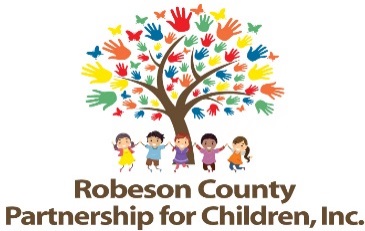 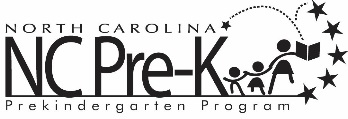 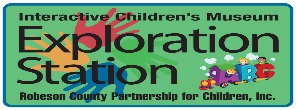 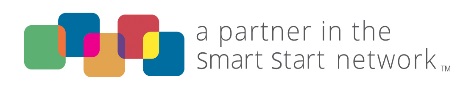 Grants Review Committee MeetingJanuary 12, 2021 Immediately Following Proposal ConferenceVia Zoom:https://zoom.us/j/97161205031?pwd=QmJNYmh3U1RRUEFOYWlDTzBuVEYxZz09Meeting ID: 971 6120 5031Passcode: 7137041-646-558-8656*Space will be available whereby members of the public may listen to the meeting at:Robeson County Partnership for Children, Inc. Board Room210 E. Second StreetLumberton, NC 28358Approval of MinutesReview minutes from the November 11, 2020 committee meeting.Action ItemsFY 2021-2024 Annual Submissions to NCPCBackground:  RCPC advertises Requests for Proposals (RFP) for three year bid cycles. Following submission deadline, the Grants Review Committee and staff conduct panel interview sessions with potential bidders.  Once panel interviews are conducted, the Grants Review Committee attends a proposal conference to review, discuss, and score proposals.Issue:  The committee will review, discuss, and score proposals and recommend activities for FYs 2021-2022, 2022-2023 and 2023-2024 annual submissions.Recommendation: The Grants Review Committee’s recommendations for inclusion in RCPC’s annual submission to NCPC for FYs 2021-2024 are as follows:FY 2021-2024 Budget Recommendations to Executive CommitteeBackground:  The Grants Review Committee reviews proposals, in detail, upon submission. The Grants Review Committee’s comprehensive review can provide supportive guidance to the Executive Committee in making decisions regarding budget amounts. Issue:  The committee will review, discuss, and recommend activity budgets for FY 2021-2022, 2022-2023 and 2023-2024 to be presented to the Executive Committee.Recommendation: The Grants Review Committee’s budget amount recommendations for FYs 2021-2024 are as follows:First Quarter Progress Report & Score CardBackground:  The Grants Review Committee is responsible for reviewing activity progress each quarter.  Issue:  The first quarter progress report and score card is included for review. Recommendation: The committee should review and consider approving the first quarter progress report and score card. Non Action ItemsRecommendations for future RFP submissions, Panel Interviews and/or GR Proposal ConferenceNext Meeting Date:	The next meeting is scheduled for Thursday March 11, 2021 at noon.  Adjournment  Thank you for your commitment to RCPC, the review process, and the children and families of Robeson County!ActivityScoreRecommendationEnvironment Quality Star TracksProfessional Development ServicesNurse Family PartnershipParents As Teachers Dolly Parton Imagination LibraryNC Pre-K TransportationReady, Set, GoColor Me Healthy RobesonProgram Coordination, Evaluation and Community OutreachScore not required by NCPCSubsidyNot ApplicableNo Action RequiredSeeds 4 SuccessActivityCurrent 20-21 BudgetAmount Requested 2021-2022            2022-2023         2023-2024Amount Requested 2021-2022            2022-2023         2023-2024Amount Requested 2021-2022            2022-2023         2023-2024Justification for Increase/ Decrease (if requested)Budget Amount Recommended to Executive Committee Environment Quality Star Tracks$218,846$232,816$232,816$232,816Additional Staff, non-cash grantsProfessional Development Services$259,329$233,588$233,588$233,588Travel, Stipends/ scholarships,  Cash grants/ rewardsNurse Family Partnership$107,884$107,884$107,884$107,884Parents as Teachers$144,354$159,213$159,213$159,213Personnel, Supplies, Travel, Conference, Training, Non-Cash GrantsDolly Parton Imagination Library$5,000$10,000$10,000$10,000Additional ChildrenNC Pre-K Transportation$167,900$167,900$167,900$167,900Ready, Set, Go$125,800$125,800$125,800$125,800Color Me Healthy Robeson$62,704$78,238$78,238$78,238Contracted Services, Office Supplies, Service Related Supplies, Non-Cash GrantsProgram Coordination, Evaluation and Community Outreach$235,002$235,002$235,002$235,002Partnership Administration$209,822$209,822$209,822$209,822Partnership Administration Fundraising$26,676$26,676$26,676$26,676Subsidy$1,052,239$1,052,239$1,052,239$1,052,239Subsidy Administration$52,062$63,811$63,811$63,811Personnel, Supplies, Equipment, FurnitureSeeds 4 SuccessNew Activity$33,134$33,134$33,134Total Allocation$2,667,618$2,736,123$2,736,123$2,736,123